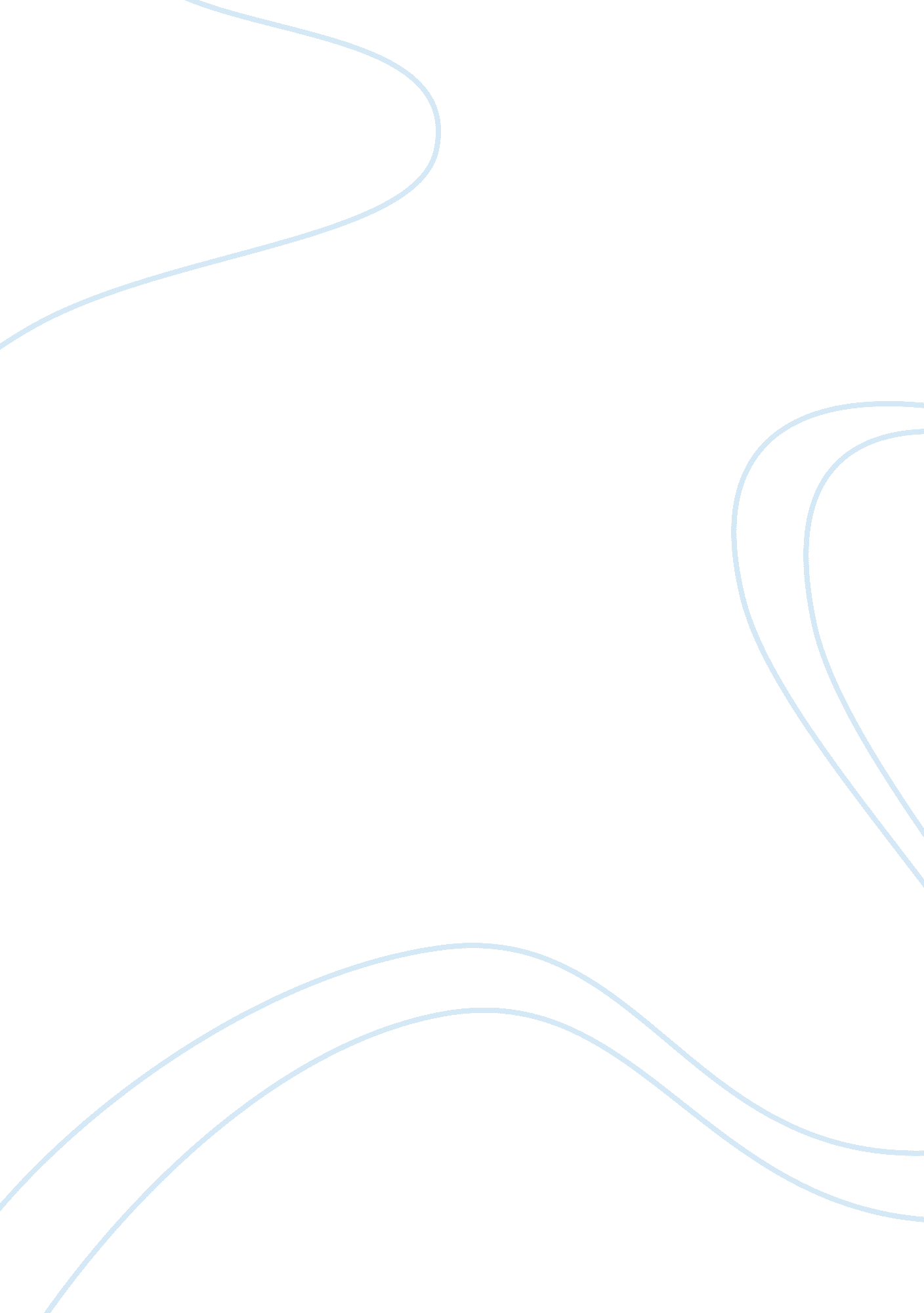 College admissions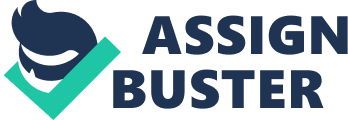 Wishing to study for a Bachelor’s degree in Economics, I am applying for a place at Bellarmine College of Liberal Arts, Loyola Marymount I have always had a keen interest in Economics and the mechanics of supply and demand. Economics has spread its boundaries and is not just used in the fields of banking or business anymore. The various factors which motivate people, workings of a market environment and how the study of all this can be applied to the fields of property development and marketing greatly interests me. My experience with NMS Properties, a real estate development firm dealing in apartment complexes in Los Angeles whom I worked with as manager really sparked my interest. I was introduced to the rudiments of the subject during my day to day dealing with clients. I did a bit of research and had discussions with colleagues and friends with similar interests or the knowledge. I thought I would be better at my chosen career if I put myself through college first, to get a proper education in the subject; hence, I applied for the Bachelors Program at this institue. Job experience does count for a lot, but study in a classroom or group environment has its own merits. A newbie out on his or her own would not know what to look for and where. Guided study can help a student gain more knowledge quicker. And this can later be augmented with real-world experience, as I intend to do. I find LMU/BCLA to be very welcoming and would love to embark on a new chapter in my career there. I have browsed the college website pretty exhaustively and am positive I have made the right choice. The university’s philosophy of global harmony and the wish to create a better society appeals to my own way of thinking. An objective is no use achieving if you cannot enjoy the process. Apart from getting a quality education that would help me out immensely in my career, I want to have a fun as well as fulfilling educational experience and LMU seems to be just the place. I look forward to enjoying my time at BCLA and walking out with a BA degree in Economics. 